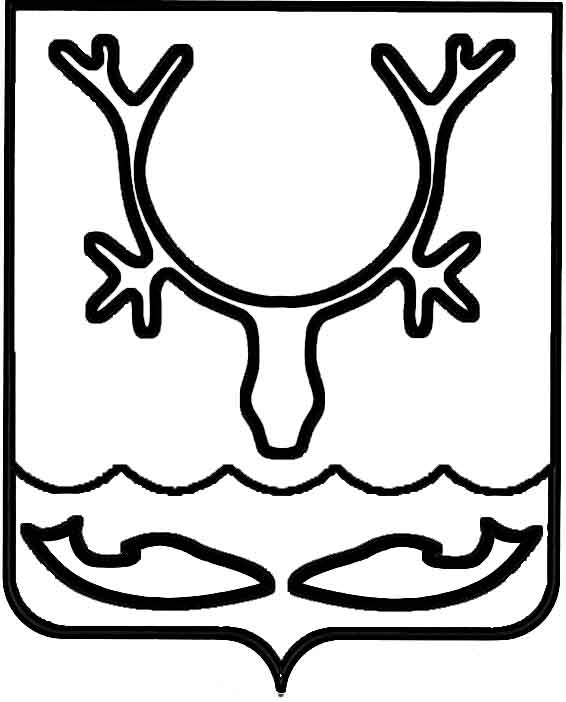 Администрация МО "Городской округ "Город Нарьян-Мар"ПОСТАНОВЛЕНИЕот “____” __________________ № ____________		г. Нарьян-МарВ соответствии с Федеральным законом от 06.10.2003 № 131-ФЗ "Об общих принципах организации местного самоуправления в Российской Федерации", Федеральным законом от 24.07.2007 № 209-ФЗ "О развитии малого и среднего предпринимательства в Российской Федерации", в рамках реализации муниципальной программы МО "Городской округ "Город Нарьян-Мар" "Создание условий для экономического развития", утвержденной постановлением Администрации МО "Городской округ "Город Нарьян-Мар" от 11.10.2013 № 2061, Администрация МО "Городской округ "Город Нарьян-Мар"П О С Т А Н О В Л Я Е Т:Внести в Порядок предоставления субсидий на возмещение части затрат за коммунальные услуги субъектам малого и среднего предпринимательства, утвержденный постановлением Администрации МО "Городской округ "Город Нарьян-Мар" от 13.08.2013 № 1573, следующие изменения:Пункт 2.1. дополнить абзацем следующего содержания: "- производство верхней одежды (код по ОКВЭД 18.22).". Подпункт "в" пункта 4.5. изложить в следующей редакции:"в) акт сверки расчетов по оплате коммунальных услуг за расчетный период                        с организациями, предоставляющими коммунальные услуги, или справку, выданную арендодателем об отсутствии задолженности по оплате коммунальных услуг за расчетный период;".Настоящее постановление вступает в силу со дня подписания, подлежит официальному опубликованию и распространяется на правоотношения, возникшие               с 01 января 2014 года.1301.201422О внесении изменений в Порядок предоставления субсидий на возмещение части затрат за коммунальные услуги субъектам малого и среднего предпринимательстваГлава МО "Городской округ "Город Нарьян-Мар" Т.В.Федорова